 Projekt:  Inovace oboru Mechatronik pro Zlínský kraj Registrační číslo: CZ.1.07/1.1.08/03.0009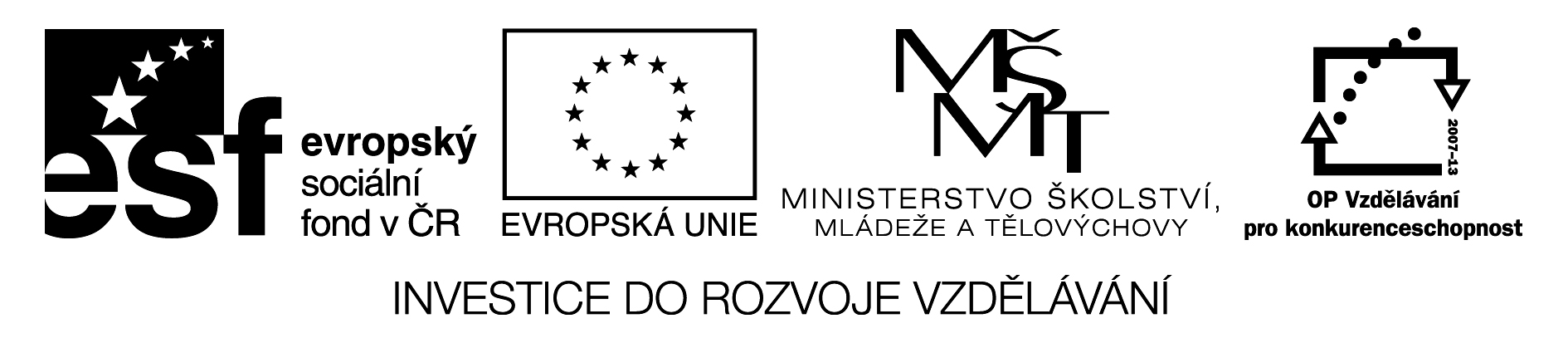 NovinyNoviny jsou pravidelně vycházející publikace (periodikum), které denně (deník, často kromě neděle) nebo nejméně týdně (týdeník) přinášejí nejnovější události ze všech možných oblastí a co nejrychleji o nich informují co nejširší veřejnost. Noviny se tisknou ve velkém formátu na novinovém papíře a místo vazby se skládají. Prodávají se na stáncích a v automatech nebo doručují předplatitelům. V poslední době nabývají na významu internetové noviny, často jako elektronická verze tištěných novin.Typické noviny mají svoji charakteristickou grafickou úpravu, jejich obsah se dělí na rubriky a často doplňuje vkládanou týdenní přílohou. Důležitou částí novin je také reklama.Druhy novinNoviny se rozlišují podle periodicity (deníky, nedělní noviny), podle dosahu a působnosti na místní, regionální, celostátní a nadnárodní. Protože ve zpravodajství je důležitá rychlost a aktuálnost informací, vycházely dříve i ranní, polední a večerní noviny („večerníky“), někdy jako různá vydání téhož listu. S nástupem internetových novin, které mohou informovat okamžitě a po celý den, se tlak na aktuálnost v tištěných novinách snížil, takže vycházejí jen jednou denně. Zato velké celostátní deníky mívají své regionální verze („mutace“). Někdy se rozlišují noviny seriózní a bulvární, které se vyznačují velmi nápadnou barevnou úpravou, velikými a senzačními titulky, krátkými texty a množstvím obrázků. Kromě všeobecných zpravodajských novin, které mívají i svoji politickou orientaci, vycházejí také noviny pro určité skupiny obyvatel (profesní a zájmové skupiny, věřící určitých církví, národnostní menšiny apod.). Při významných veřejných událostech se někdy vydávají např. festivalové, olympijské nebo veletržní noviny. V rámci volební kampaně vydávají politické strany volební noviny.Struktura novinJednotlivé noviny se rozlišují typickou grafickou úpravou a záhlavím. Na první stránce bývají hlavní zprávy, úvodník a stručný přehled důležitých článků uvnitř. Obsah novin lze rozdělit na zpravodajství, publicistiku (úvahy, komentáře), další rubriky a reklamu, která je z velké části financuje; některé noviny se financují pouze z reklamy a rozdávají zdarma.Tematicky se obsah novin dělí na rubriky, které se buď vyskytují v každém čísle (politika, hospodářství, počasí, kultura, sport), anebo jednou týdně, případně jako zvláštní příloha (typicky věda a technika, školství, hobby, motorismus, hodnocení výrobků a podobně). Velké noviny mívají několik složek, často tematicky odlišených, aby se v nich čtenáři snáze orientovali. V poslední době se do novin velmi často vkládají tematické přílohy, často barevné a tištěné na lepším papíře, které konkurují týdeníkům. Téměř každé větší noviny mívají týdenní přílohu s programy televize a čtením na víkend. Velmi časté je také vkládání reklam a letáků.Výroba novinObsah novin vzniká v redakci, řízené šéfredaktorem, a to obvykle pod vedením redaktora čísla. Jednotlivé redakce a redaktoři píší články na základě zpráv zpravodajských agentur, vlastní četby, rozhovorů a šetření atd. Kromě toho seriózní noviny zařazují články, úvahy a komentáře čelných politiků, umělců, vědců a myslitelů, kteří nejsou zaměstnanci redakce. Také reportáže a rozhovory dělají často externí spolupracovníci novin.  Zpravodajské redakce pracují pod značným časovým tlakem, kdežto jiné rubriky si činnost mohou rozvrhovat na delší dobu dopředu.Dokud se noviny tiskly knihtiskem, musely se jednotlivé články vysázet a metér je sestavil do stran. Od konce 19. století se velké noviny tiskly rotačním tiskem, pro který se sazba musela ještě upravit. Od poloviny 20. století přechází tisk novin na rotační ofset a sazba se dnes provádí na počítači. Výroba novin je vysoce automatizovaná včetně skládání i vkládání příloh a letáků. České i evropské noviny se nejčastěji tisknou ve „středním“ formátu 460 x 315mm, ve světě se dosud používá i „velký“ formát (broadsheet, 600x380 mm), ale častěji i poloviční „tabloid“ (380x300mm). Tiskne se ve čtyřech až sedmi sloupcích, i když současná technologie dovoluje proměnnou šířku sloupce a pružnější úpravu tisku.Úloha novin ve společnostiNoviny hrají v moderní společnosti důležitou společenskou roli. Předně tím, že veřejnost informují o důležitých událostech, dále jsou místem veřejné diskuse a tvorby veřejného mínění, zejména kritické kontroly vlády a politiky. Proto se někdy mluví o „hlídacích psech demokracie“. Kromě toho jsou ovšem noviny také významná oblast podnikání. Dříve se financovaly hlavně prodejem a předplatným, dnes je zdrojem financování hlavně reklama. Výše reklamních poplatků se ale odvozuje od výše nákladu nebo čtenářů, což je tak stále hlavní ekonomický parametr pro udržitelnost či ziskovost novin.HistorieSvětová asociace novin (World Association of Newspapers, WAN) uvádí jako předchůdce novin jednak Acta diurna – „Denní události“, které dal pravidelně tesat do kamene a vyvěšovat Julius Caesar ve starověkém Římě v roce 59 př. n. l.  Rukopisný věstník událostí začal vycházet na čínském císařském dvoře v Pekingu roku 713. Rukopisné „novinky“ vycházaly i v Evropě, měly však velmi malý dosah. Rozvoji novin předcházel vynález knihtisku (Johann Guttenberg, kolem 1450) a postupné zavádění pravidelného poštovního spojení. V 16. století běžně vycházejí jednotlivé listy se zprávami o bitvách, podivuhodných úkazech, přírodních katastrofách a podobně.Útvary v novináchV novinách se objevují nejčastěji tyto žurnalisticko-literární útvary:zpráva lokálkadeničkajednosloupek, dvousloupek…reportážfejetonkomentářsloupek, glosanázorová rubrikaanalýza (např. ekonomická)recenze, literární kritika Formát novinVe světě existují tři základní typy formátu novin:broadsheet - největší novinový formát. Rozměry se ve světě mírně liší, přibližně 750 × 600 mm (vycházejí z formátu A2). Ve světě ho používají například noviny Frankfurter Allgemeine Zeitung nebo The New York Times. Prvními novinami tohoto formátu byly Dutch Courante uyt Italien, Duytslandt, &c. z roku 1618.berliner - se velikostně řadí mezi formáty broadsheet a tabloid, rozměry 470 × 315 mm. V Evropě je velmi populární (The Guardian, Le Monde, Lidové noviny).tabloid - nejmenší novinový formát. Rozměry 430 × 280 mm (vycházejí z formátu A3). Typický formát pro bulvární noviny (The Sun, Daily Mirror), dnes je využíván i serióznějšími deníky (El País).V posledních letech se klade důraz na zmenšování formátu. Což podporuje trend přibližování novin a časopisů. Tabloid se velice rozšířil v Rakousku a skandinávských zemích a ovlivňuje celou Evropu, kde deníky mění formát na berliner a tabloid. Zmenšení formátu ovlivňuje i grafickou úpravu novin.